Контрольная работа в рамках промежуточной аттестации учащихся   по музыке  (теоретическая часть) 4 класс    В творчестве какого композитора впервые появилась музыка к кино?А) Г.Свиридов      Б) В.Моцарт            В) С.Прокофьев       Г) М.Мусоргский2. Музыкальный спектакль, где сюжет раскрывается через пение?  А) балет   Б)  опера   В)  кантата   Г)  симфония 3.Ансамбль из четырех человек – это (подчеркни нужное) дуэт, квинтет, квартет, трио.4.Согласен ли ты что  опера, балет и мюзикл – жанры  сценического искусства?    А)Да  Б) Нет5. Подчеркни музыкальный инструмент, для которого писал музыку Л. Бетховен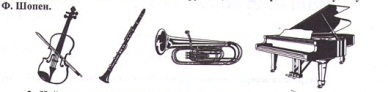 6.Эпоха в истории искусства, которой принадлежит творчество И. С. БахаА) романтизм Б) классицизм В) барокко Г) символизм7.  Распредели  инструменты по группам : флейта, кларнет, труба, барабан, скрипка, литавры, виолончель, гобой, контрабас, валторна, тромбон, треугольник8. Заполни в таблице пустые столбцы9. Подпиши портреты композиторов П. Чайковский, Л. Бетховен,  С.Прокофьев,  М. Мусоргский, В. Моцарт, Д. Шостакович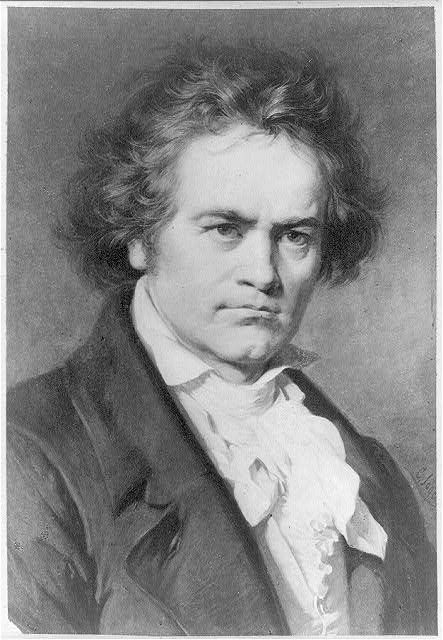 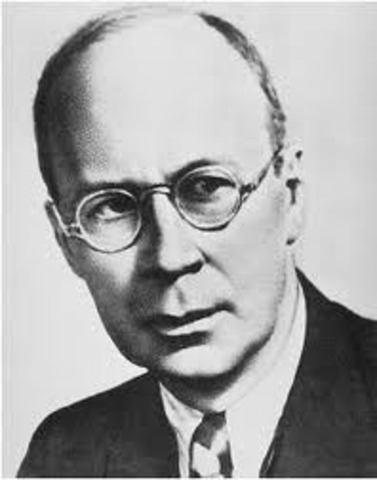 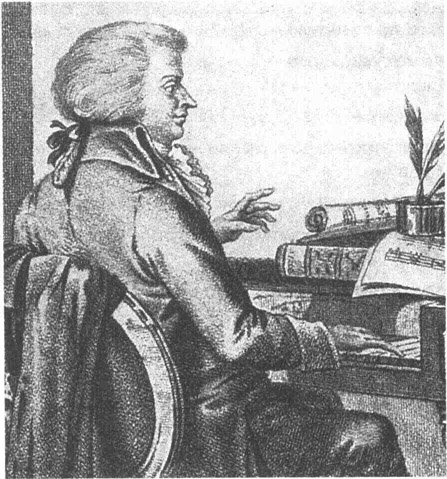 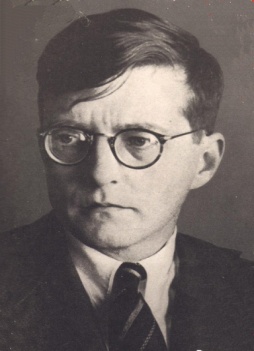 1. Медно-духовые2.УдарныеКомпозитор СтранаНазвание произведенияЖанр С. ПрокофьевЛ. БетховенВ. МоцартП. Чайковский